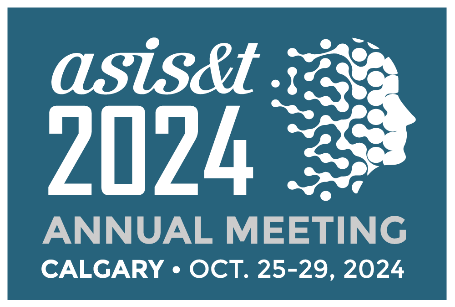 Budget ToolkitRegistration CategoryEarly Bird
by 5 Aug '24Regular
6 Aug- 10 October '24Includes 
MembershipFirst Time - Member$600$700 First Time - Non-Member$760$860 YesFull Conference - Member$650 $750Full Conference - Non-Member$810$910YesFull Conference Retired Member$375$425Full Conference Student Member$375$425Full Conference Student Non-Member$425$475YesDaily Rate - Member$360 $410 Daily Rate - Non-Member$430 $485 Registration Fee$_________Please select the appropriate registration fee from the table above (higher onsite fees 11-29 October)Flights$_________Use average costs from your region to Calgary International Airport (YYC).Visa$_________Check the type of visa you may need to travel from your country to CanadaHousing$_________ASIS&T has secured a competitive hotel rate you can obtain by booking through our housing block. Special hotel rate of CA$249.00 single occupancy plus 12.7% taxes and fees.Airport Transportation$_________One-way taxi fare between Calgary International Airport and the hotel on average costs around CA$40.It’s about a 15-minute ride. Uber is  authorized to pick up and drop off passengers (CA$30). MealsAttend the awards banquet, business meeting and luncheon, coffee breaks, workshops, welcome reception, president’s reception and poster presentations, closing plenary luncheon, and other events where food is served to save on meals.$_________TOTAL$_________